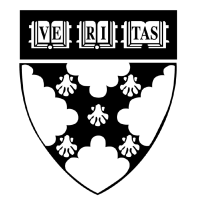 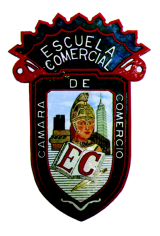 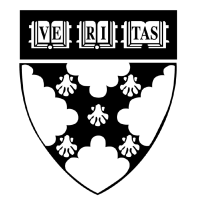 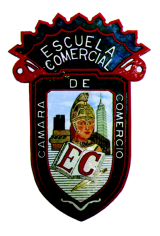 Tema:DebateActividad 1:Llevar las notas para realizar los debates. Para el día 9 de enero.Materia: EspañolProfesor: Magdalena Meneses 